PRIX : « APPRENONS LE RISQUE »5ère édition 2023-2024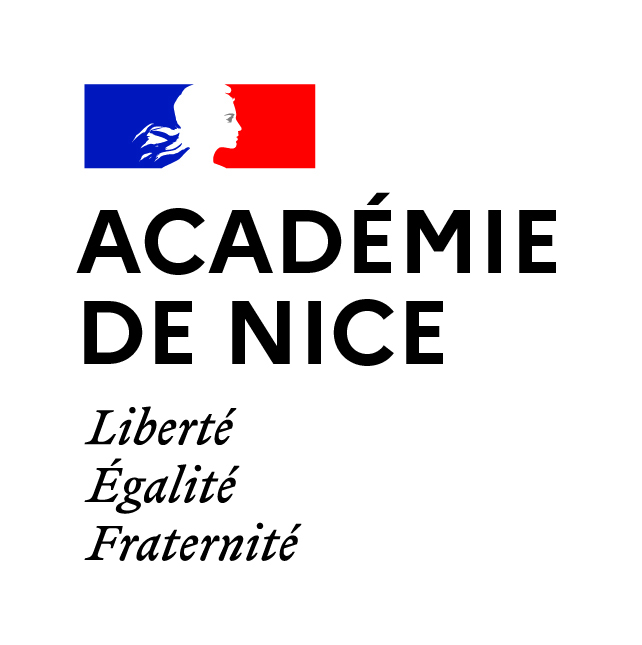 Académie de NiceANNEXE 1Fiche d'inscriptionPrésentationPrésentationTitre du projet, description de la démarche et de la place du projet dans les programmesSupport choisi Nom de l'établissementAdresseMailTéléphoneActeurs du projet Acteurs du projet Pilote du projet (nom /fonction)Et NUMENNombre d’élèves concernés par le projetNiveau(x) des élèves participantsClasse(s) ou groupe(s) ayant réalisé le projet (club cinéma, CVL, …)Partenaires extérieurs éventuels